MUSIC AND WORSHIP EVENTS IN DEVON 2017					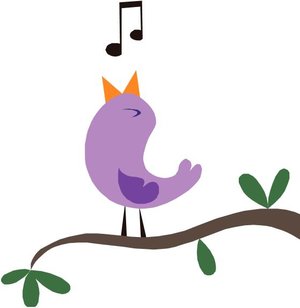 Sponsored by Exeter Diocese and RSCM DevonSunday 24th September at St Margaret’s Church, Northam, Bideford EX39 1JL    (Large carpark located behind the Church: signed from Northam Square)Led by Andrew Maries (Chair RSCM Devon) with Chris Beechey (Director of Music at St Margaret’s and Head of Performance at Kingsley School, Bideford)2.00pm	Music workshop and practice for singers and instrumentalists, 		featuring a variety of music designed to refresh your music for worship		(bring your acoustic instrument if you can pick things up fairly easily)4.00pm	Tea Break 5.00pm	Evening Service – encourage your congregation to come and join us!		(An offering will be taken to cover expenses and support RSCM Devon)NAME__________________________________VOICE__________________ (Treb.S.A.T.B.) INSTRUMENT____________________ LEVEL 	Intermediate   or   advanced  (please circle)					(a reasonable level of competence is needed on this occasion)CONTACT (phone or email)_________________________________________CHURCH______________________________Please complete the form for each person (by September 15th if possible) and return to:-Mr Chris Beechey   15 Beach Road,  Westward Ho!  Bideford   EX39 1HQ    01237 420652Or save the document and email it back with your details to chrispam15@btinternet.comUnder 18s must be accompanied by a responsible adult and a parental consent form completed, available from Joy Winzer. 